The City School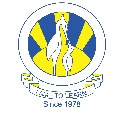 North Nazimabad Boys CampusSecond Monthly Test Session 2019 – 20Class - 11Time: 35 Minutes 			    Business Studies	             			Marks 20Name: ___________________		           Sec: ______		   Date: ______________1 (a) Identify and explain two reasons why on-the-job training is important for new employee sat CC.Reason 1: ....................................................................................................................................................................................................................................................................................Explanation: .............................................................................................................................................................................................................................................................................................................................................................................................................................................................................................................................................................................................................................................................................................................................................................................................................................................................................................Reason 2: .....................................................................................................................................................................................................................................................................................Explanation: .........................................................................................................................................................................................................................................................................................................................................................................................................................................................................................................................................................................................................................................................................................................................................................................................................................................................................................[8](b) Consider how the following three stakeholders will be affected by the introduction of a new automated production line at CC. Which stakeholder will be most affected by this decision?Justify your answer.Employees: ..............................................................................................................................................................................................................................................................................................................................................................................................................................................................................................................................................................................................................................................................................................................................................................................................................................................................................................Shareholders: ..........................................................................................................................................................................................................................................................................................................................................................................................................................................................................................................................................................................................................................................................................................................................................................................................................................................................................................Bank: .......................................................................................................................................................................................................................................................................................................................................................................................................................................................................................................................................................................................................................................................................................................................................................................................................................................................................................................Conclusion: ........................................................................................................................................................................................................................................................................................................................................................................................................................................................................................................................................................................................................................................................................................................................................................................................................................................................................................[12]